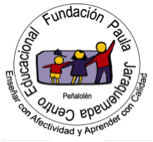 Profesora Miryam BedwellInglés Unit 2 (Mayo) / 5º Básico                                   Nombre:____________________________Class 1: “Numbers”Práctica guiada: A continuación se presentarán los números del 1 al 12 y cómo se escribencon ellos se realizarán diferentes actividades de completación.Recuerda que los números en inglés NO se pronuncian igual que cómo se escriben. 1             2             3	      4	         5               6                      One        Two        Three          Four       Five           Six  7            8		   9           10           11                12                     Seven     Eight         Nine        Ten       Eleven        TwelveComplete these sentences using numbers. Completa las oraciones usando los numerous escritos.Have= tener y se utiliza con los pronombres I, you, we and theyHas= tener y se utiliza con los pronombres he, she and itEXAMPLE:  I have four dogs = yo tengo cuatro perrosPara decir la edad se utiliza la siguiente expresión I am , NO I have Es una excepción. A: How old are you?B: I’m 11 years old. And you?A: I’m 12.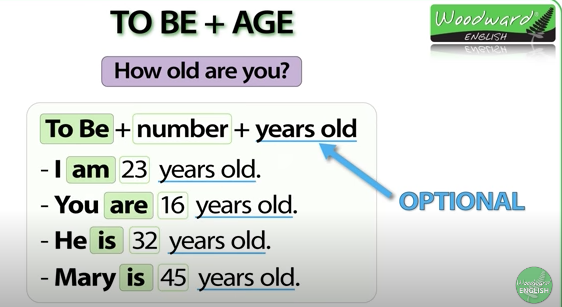 Read. Lee el siguiente modelo (ejemplo). My name is Beatrice, I am 12 years old. I live in Santiago, I have 2 brothers and I don’t have any sisters. My house has 3 bedrooms and 2 bathrooms.Now write about yourself. Ahora escribe de ti mismo fijate en el modelo (ejemplo) anterior. My name is ___________, I am ______ years old and I live in ___________.  I have ______ brothers and _________ sisters.My house has _____ bedrooms and ______ bathrooms.Puedes escuchar la pronunciación de los números en youtube: Learn Numbers | 1-12 | Counting Practice | Easy English Practice https://www.youtube.com/watch?v=KjLimAwQ1iww CLASE Nº 1  OA  5 Y 14  Leer y demostrar comprensión de vocabulario: números Completar y escribir, de acuerdo a un modelo (ejemplo)OA  5 Y 14  Leer y demostrar comprensión de vocabulario: números Completar y escribir, de acuerdo a un modelo (ejemplo)OA  5 Y 14  Leer y demostrar comprensión de vocabulario: números Completar y escribir, de acuerdo a un modelo (ejemplo)OA  5 Y 14  Leer y demostrar comprensión de vocabulario: números Completar y escribir, de acuerdo a un modelo (ejemplo)FECHA ENTREGA8 de mayoMEDIO ENTREGAprofe.miryam.pjq@gmail.como subir a classroom ALEXIAUnit 2RECUERDA: usa google traductor o diccionario para ayudarte